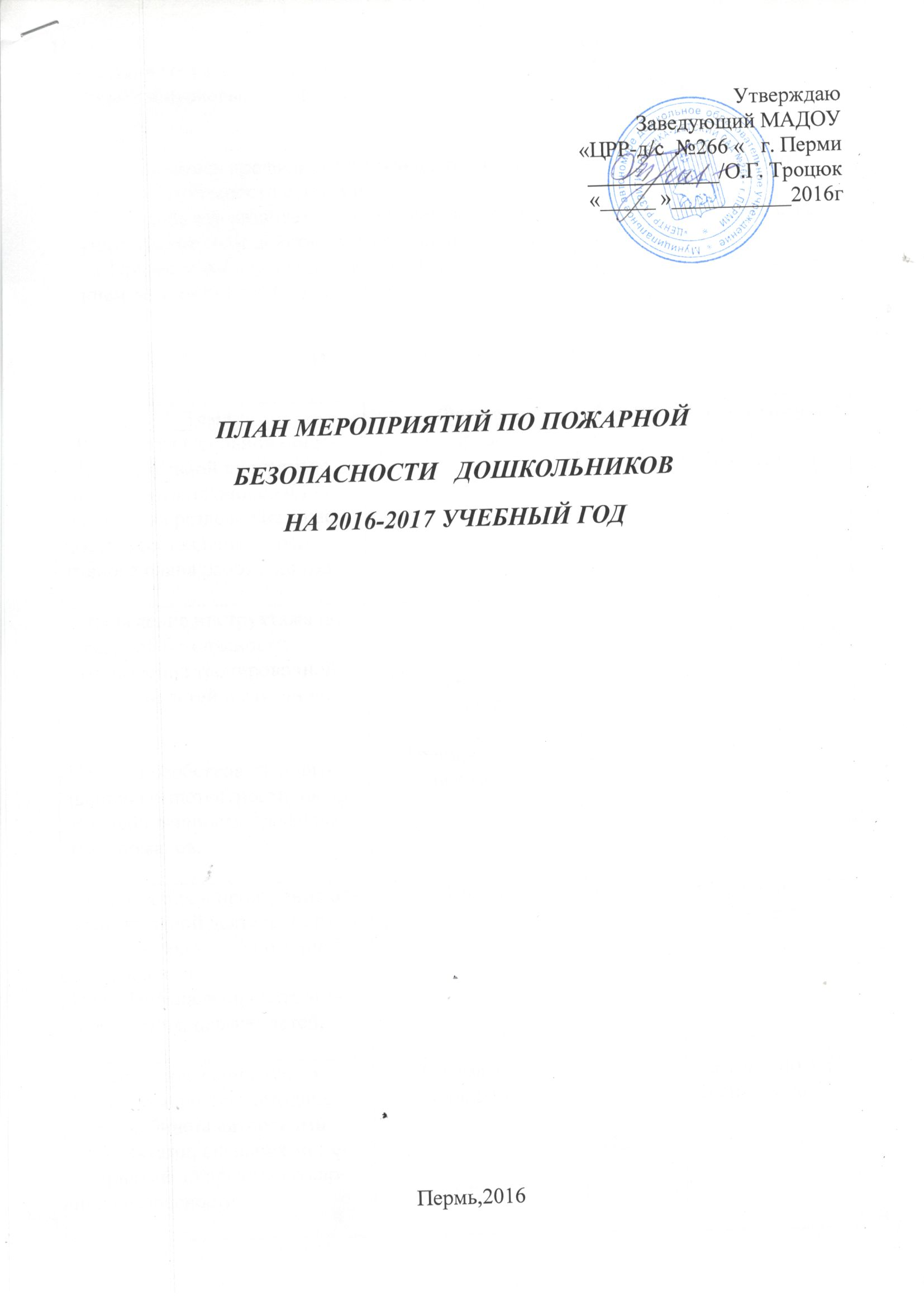 Цель: Реализация государственной политики и требований законодательных и иных нормативных и правовых актов в области пожарной безопасности в ДОУ. Задачи:Продолжить профилактическую работу педагогического коллектива по пожарной безопасности с детьми.Продолжить развивать у детей элементарные навыки личной безопасности, учить адекватным действиям в пожароопасных ситуациях.Провести работу с родителями для повышения ответственности за соблюдением детьми правил безопасности.МЕТОДИЧЕСКАЯ РАБОТА Работа с родителямиРабота с детьми            Тема ФормаСрокиОтветственные- Разработка Основной общеобразовательной программы ДОУ в соответствии со ФГОС, проработка раздела «Безопасность», составление перспективного плана работы на год.ПланированиеАвгуст-сентябрьЗам. зав. по УВРВоспитатели- Проведение инструктажа по пожарной безопасности- Проведение тренировочной эвакуации детей в случаи пожараЦель: Способствовать повышению компетентности воспитателей в вопросах профилактики пожаров.Наглядная информацияИнструктажТренировочная эвакуацияСентябрь Зам. зав. по УВРВоспитатели Организация и проведение образовательной деятельности с дошкольниками по пожарной безопасности.Цель: Проанализировать знания, умения, навыки детей.ЗанятияОктябрьЗам. зав. по УВРВоспитателиРабота творческой группыЦель: пополнение методического кабинета авторскими конспектами, сценариями мероприятий по противопожарной безопасности.СоставлениеконспектовНоябрьЗам. зав. по УВРВоспитателиОрганизация сюжетно-ролевых игр на спортивной площадке.КонсультацияВ течение годаЗам. зав. по УВРВоспитателиВыявление результативности работы по проблеме.Выборочный контроль(итоговые занятия по ОБЖ)МайЗам. зав. по УВРВоспитателиПсихолог№ п/пТемаФормаСрокиОтветственные1Консультация для родителей «Экстремальная ситуация  ПОЖАР»КонсультацияСентябрьВоспитатели2«Безопасность наших детей»Наглядная информация ОктябрьВоспитатели3«Пожарная азбука».Конкурс рисунков детей и родителейНоябрьВоспитатели4.«Как избежать травм».           КонсультацияФевральВоспитатели5.«Обучение детей правилам поведения: «Один дома».КонсультацияАпрельВоспитатели6.Оперативная сводка службы МЧС г.ПермиНаглядная информацияЕжеквартальноСотрудники МЧССрокиМероприятияГруппаСентябрьЦикл занятий «От чего происходят пожары», «Пожарный номер-01», «Человеку друг огонь, только зря его не тронь».Отгадывание загадок на противопожарную тематику.Пословицы и поговорки, толкование пословиц и поговорок по безопасности.Работа в книжном уголке, рассматривание иллюстраций, отображающих работу пожарных.Моделирование ситуаций: «Что нужно делать, если…».старшие, подготовительныемладшие, средниестаршие, подготовительныемладшие, средниестаршие, подготовительныеОктябрьЧтение и обсуждение художественной литературы «противопожарной» тематики (С. Маршак «Пожар», «Рассказ о неизвестном герое»; Л.Толстой «Пожарные собаки», «Пожар», «Дым», «Пожар в море», С.Я.Маршак «Кошкин дом», С.Михалков «Дядя Стёпа», К.И.Чуковский «Путаница», Г.Остер «Вредные советы» и др.Познавательные беседы «Люди героических профессий», «Пожарная сигнализация», «Как появились бытовые приборы», «Огонь—друг и враг человека».старшие, подготовительныесредниестаршие, подготовительныесредниеНоябрьВстреча с инспектором по пожарной безопасности.Дидактические игры «Пожароопасные предметы», «Горит—не горит», «Что необходимо пожарному?», «Куда звонит Чебурашка?», «Чудесные спички»«Хорошо—плохо», «Отгадай загадку».Беседа с детьми на тему «Эта спичка-невеличка» с чтением стихотворения Е.Хоринской «Спичка-невеличка»старшие, подготовительныестаршие, подготовительныемладшие, средниеДекабрьИнтегрированное занятие (познавательное + рисование) на тему: «Стихия-огонь»Сюжетно-ролевые игры: «Мы—пожарные», «Наш дом», «Мы—помощники».Решение проблемных ситуаций: «В доме зажгли бенгальские огни», «Мама оставила сушить белье над плитой», «Папа оставил кастрюлю на плите», «Бабушка забыла выключить утюг».старшие, подготовительныемладшие, средниестаршие, подготовительныеЯнварьОбучение ролевому диалогу с инспектором службы спасения.Элементарное детское экспериментирование «Опасные спички», «Опасная свеча», «Бенгальские огни».Творческое рассказывание на тему: «О чём рассказала спичка»старшие, подготовительныестаршие, подготовительныестаршие, подготовительныеФевральРазучивание стихов и песенок на противопожарную тематику («Не играйте с огнем», сл. и муз. С. Шабровой  и др.).Заучивание стихотворения О.Сенатович «Осенний пожар» Выставка детских рисунков на тему: «Я и огонь»Чтение и инсценировка сказки К.Чуковского «Путаница»старшие, подготовительныемладшие, средниестаршие, подготовительныемладшие, средниеМартБеседа о пользе огня в жизни человека.Чтение рассказа В.Подольного «Как человек огонь приручил»Познавательное развитие с элементами ТРИЗ на тему: «Огонь-друг или враг?»Чтение сказок Е.Пермяка «Как человек с огнём подружился», «Как Огонь Воду замуж взял», беседа по содержанию.старшие, подготовительныестаршие, подготовительныестаршие, подготовительныеАпрельРазвлечение совместно с сотрудниками пожарной охраны: «Бравые пожарные».Концерт для сотрудников пожарной охраны.Чтение стихотворения С.Маршака «Сказка про спички», беседа по содержанию. Изготовление атрибутов к сюжетно-ролевым играм, элементов макетов.Экскурсия в пожарную часть города.старшие, подготовительныестаршие, подготовительныемладшие, средниестаршие, подготовительныеМайТеатрализованное представление «Кошкин дом» для малышей.Отгадывание загадок на тему пожарной безопасности.Создание специальных ситуаций «Твои первые действия при пожаре»Д/игра «Если возник пожар»старшие, подготовительныемладшие, средниестаршие, подготовительныестаршие, подготовительные